Dana   20. Siječnja 2017. u  Galeriji  Vasla  Lipovca, učenice/ci  IV.B i VIII. B razreda   OŠ Pujanki     s    učiteljicom    Anom Alujević Grgas   i    prof. Ninom Šegvić sudjelovali su u radionici. Radionicu je  vodila magistrica likovne kulture i likovne umjetnosti  Daniela Šušak. Radove učenika nadzirala je prof. likovne umjetnosti Dijana Vego. Učenice/ci  IV.B i VIII. B razreda  zajedno rade na projektu Velika ruka, malu ruku drži – Putevima velikih Vaskovih ruku , stvarale su male ruke učenika. Na radionici su upoznali djela splitskog umjetnika Vaska Lipovca te simboliku radosti, iskonske ljubavi prema životu u svim pojavnim oblicima i različitostima. Od prirodnim materijala, oblutaka i drvca – naplavina izrađivali su valove, more i jedrilice te plakate: Regata i Biciklisti. Učenički radovi izloženi su u  galeriji  na izložbi  Noć muzeja 2017.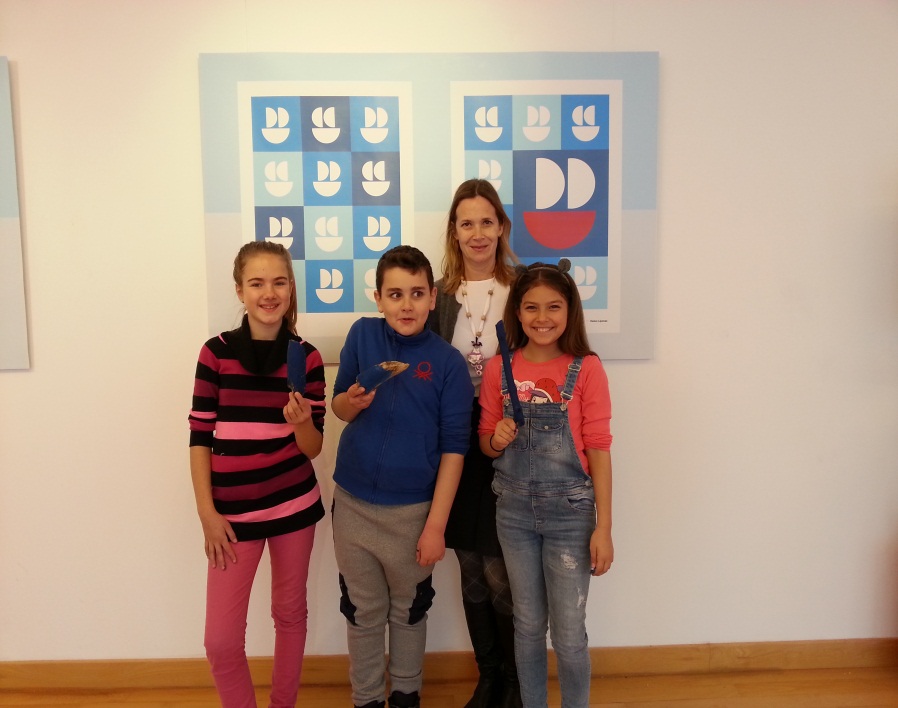 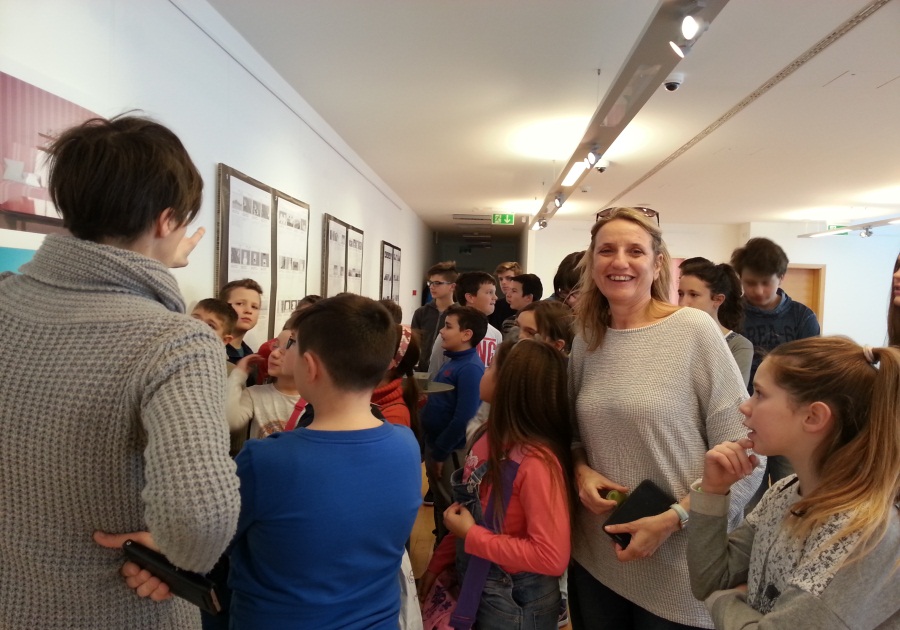 